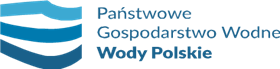 Oznaczenie sprawy: WR.ROZ.2710.7.2023		          Załącznik nr 8 do SWZ 		(na wezwanie)……………………………………nazwa i adres WykonawcyOŚWIADCZENIEskładane na podstawie art. 108 ust. 1 pkt. 5 ustawy z dnia 11 września 2019r. – Prawo zamówień publicznych (Dz. U. z 2021 r. poz. 1129 z późn. zm.)
W związku z ubieganiem się o udzielenie zamówienia na wykonanie zadania pn.: „Przeglądy urządzeń dźwigowych”.Oświadczamy zatem, że:oświadczam, że:* nie należę do tej samej grupy kapitałowej co Wykonawcy, którzy złożyli odrębne oferty w niniejszym postępowaniu* należę do tej samej grupy kapitałowej co następujący Wykonawcy, którzy złożyli odrębne oferty w niniejszym postępowaniu:……………………………………………………………………………………………………………………………………………………………….* niepotrzebne skreślić lub usunąć